Методические рекомендации по подготовке кадастровыми инженерами межевых планов 
при уточнении местоположения границ и образовании новых земельных участков в случае выявления пересечений.Перечень автоматических проверок пространственного анализа ФГИС ЕГРН.Формулировки причин приостановления государственного кадастрового учета.№ п/пПримерДействия органа регистрации правДействия кадастрового инженера2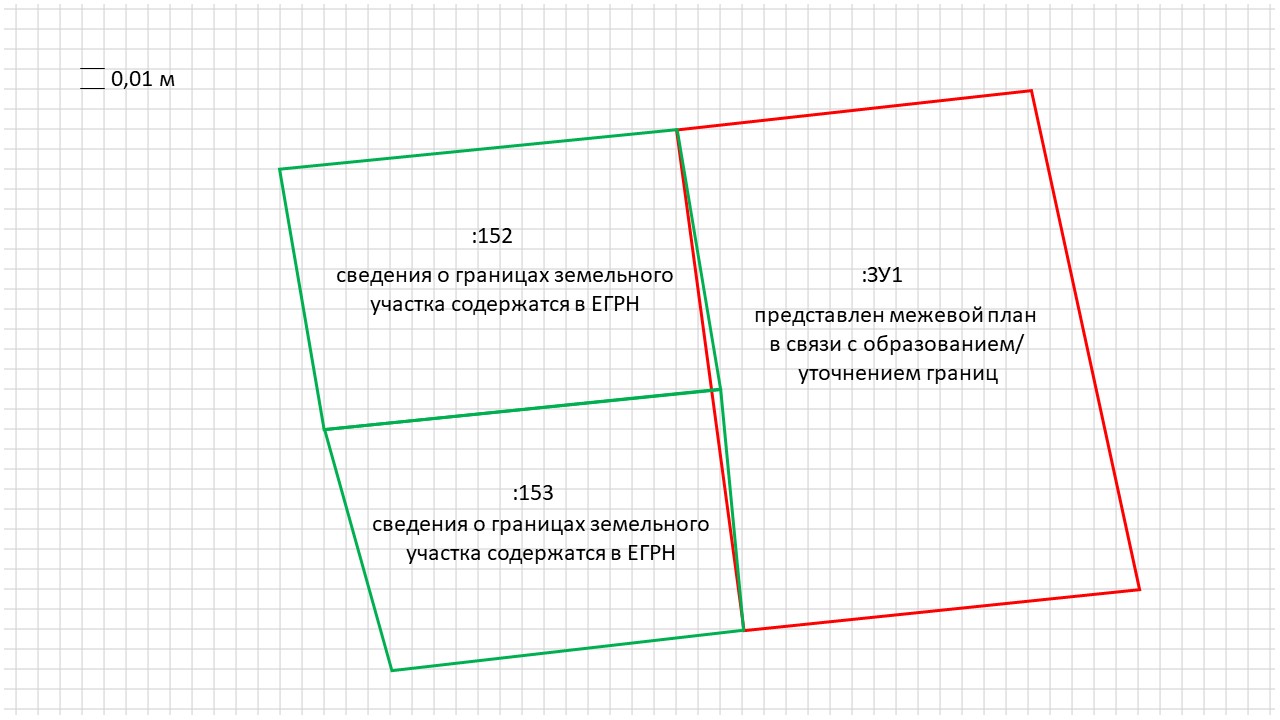 Результат проверки межевого плана:Тип проверки: пересечение границ земельных участковТочность проверки: 0,005мРезультат проверки: Обнаружены точки (указывается значение координат Х,У) смежного ЗУ (указывается кадастровый номер), расположенные в границах проверяемого ЗУАлгоритм проверки: величина аналитически построенного отрезка от точки земельного участка, сведения о котором содержатся в ЕГРН до границы уточняемого/образуемого участка превышает 0,005м и меньше 0,03мРешение о приостановлении на основании пункта 20 части 1 статьи 26 Закона № 218-ФЗФормулировка, указываемая в уведомлении о приостановлении: Границы земельного участка о государственном кадастровом учете, которого и (или) государственной регистрации прав на который представлено заявление, пересекают границы другого земельного участка, сведения о котором содержатся в ЕГРН. Обнаружены точки (указывается значение координат Х,У) смежного ЗУ (указывается кадастровый номер), расположенные в границах проверяемого ЗУ.Рекомендации по устранению причин приостановления: Представить МП, в котором значение координат характерных точек границ земельного участка должно быть определено с учетом сведений ЕГРН об описании местоположения границ смежного земельного участка (земельных участков) с кадастровым номером (указывается кадастровый номер).В ЕГРН содержатся сведения о земельном участке, точка которого, расположена в границах уточняемого/образуемого участка, при этом величина линейного пересечения границ меньше 0,03м.Рекомендации: точка земельного участка сведения, о котором содержатся в ЕГРН должна быть взята в качестве характерной точки для образуемого участка .